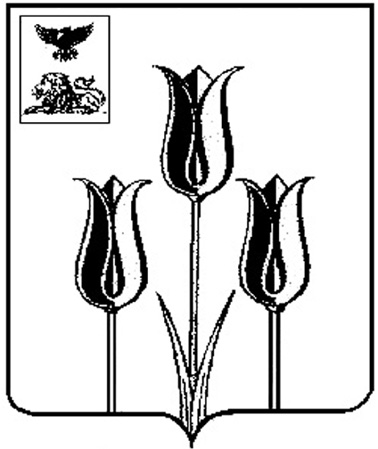 ВОЛОКОНОВСКИЙ РАЙОНАДМИНИСТРАЦИЯ МУНИЦИПАЛЬНОГО РАЙОНА «ВОЛОКОНОВСКИЙ РАЙОН»БЕЛГОРОДСКОЙ ОБЛАСТИП о с т а н о в л е н и еВолоконовка10 июня 2020 г.                                                                                                                                               № 99-01/197В соответствии с Федеральным законом от 27 июля 2010 года  № 210-ФЗ «Об организации предоставления государственных и муниципальных услуг», в соответствии с Порядком предоставления молодым семьям социальных выплат на приобретение (строительство) жилья и их использования, утвержденным постановлением Правительства Белгородской области от 10 ноября 2014 года № 410-пп, п о с т а н о в л я ю:1. Внести в постановление администрации муниципального района «Волоконовский район» от 23 марта 2018 года № 91 «Об утверждении административного регламента предоставления муниципальной услуги «Предоставление молодым семьям социальных выплат на приобретение (строительство) жилья» следующие изменения:1.1. Пункт 4 постановления изложить в новой редакции:«4. Контроль за исполнением настоящего постановления возложить на заместителя главы администрации района по строительству и ЖКХ                   А.М. Кильдеева.».1.2. Пункт 2.6. раздела 2 регламента дополнить подпунктом 10 следующего содержания: «10. Копия документа, подтверждающего регистрацию в системе индивидуального (персонифицированного) учета каждого совершеннолетнего члена семьи.».2. Отделу капитального строительства администрации муниципального района «Волоконовский район» (Чупаков С.В.) обеспечить исполнение административного регламента предоставления муниципальной услуги «Предоставление молодым семьям социальных выплат на приобретение (строительство) жилья».3. Опубликовать настоящее постановление в районной газете «Красный Октябрь» (Хорошилова И.А.) и разместить на официальном сайте администрации муниципального района «Волоконовский район» Белгородской области в информационно-телекоммуникационной сети «Интернет» (www.volokonadm.ru).Глава администрации района                                                       С.И. БикетовО внесении изменений в постановление администрации района от 23 марта 2018 года № 91